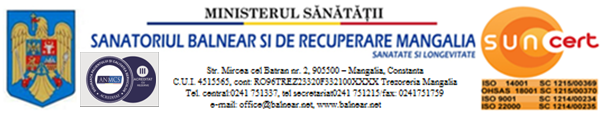        Aprob,                                                                                                                 Manager                                                                                                               Maganu BogdanFIȘA POSTULUII.dentificarea postului – FOCHIST MC IV1.Numele şi prenumele titularului: 2.Funcția: fochist mc IV3.Poziţia în COR / Cod:   8182044.Departamentul / Locaţia:  Centrala termică Pavilion A/B5.Nivelul postului:   EXECUȚIE6.Experiența de lucru necesară (vechime în specialitate): fără vechime în meserie7. Pregătirea profesională impusă ocupantului postului:8. pregătirea de bază: diploma de calificare+autorizatie ISCIR vizata  Relații de serviciu:           ierarhice         – este subordonat  șef echipă centrală termică, șef serviciu administrativ, tehnic, informatică, director financiar-contabil,manager                                                               de colaborare  – cu personalul din centrala termicăII. Standard de performanță:a) Cantitate :- efectuarea tuturor manevrelor și operatiilor prevăzute pe durata serviciului precum și alte lucrări stabilite de către șefii ierarhici cu respectare termenelor de execuție ;b) Calitatea :  -  numărul de reclamații din partea pacienților-  asigurarea parametrilor stabiliți pentru apele termominerale necesare procedurilor medicalec) Costuri :- exploatarea eficientă a cazanelor și instalațiilor eferente - efectuarea operativă a tuturor manevrelor- utilizarea eficientă a echipamentelor și materialelord) Timpul :- ocuparea timpului eficient, organizarea activității în funcție de priorități, respectarea termenelor ;e) Utilizarea resurselor :- se apreciază capacitatea de utilizare a resurselor puse la dispoziție(aparatura, materiale)III . Descrierea postului:  - fochist mc IV     a)Atribuții/responsabilități/obligații  generale:1.cunoaște și respectă regulamentul intern, regulamentul de organizare și funcționare, codul de etică,  al unității si aplică procedurile operaționale din sfera de activitate, respectiv procedurile de sistem și ia la cunostință de alte proceduri operaționale distribuite de către alte departamente;2.cunoaște și aplică prevederile contractului colectiv de muncă în vigoare în conformitate cu prevederile legislative în vigoare din domeniul sanitar;3.Cunoaște și aplică legislația în vigoare din domeniul de activitate;4.cunoaște misiunea și viziunea sanatoriului și a obiectivelor generale și specifice domeniului de activitate;5.cunoaște structura unitătii si organigrama sanatoriului, aprobate de către Ministerul Sănătății;6.se subordonează direct șefului de echipă;7.Respectă secretul profesional și prevederile legale în vigoare privind datele cu caracter personal, suportând consecințele conform legislației în vigoare în caz contrar;9.cunoaște și aplică legislația specifică domeniului de activitate aplicabile în  sistemul sanitar;10.are obligația actualizării cunostințelor privind modificările legislative în domeniul de activitate;11.respectă programul de lucru prevăzut în regulamentul intern, nerespectarea acestuia constituind abatere disciplinară;12.cunoaște drepturile și  respectă obligațiile prevăzute în contractul individual de muncă, fișa postului și Codul Muncii Republicat;13.are obligația de a informa șeful de echipă în cazul în care nu se poate prezenta la serviciu ( concediu medical, alte situații neprevăzute);14.răspunde de corectitudinea și legalitatea lucrărilor/documentelor întocmite și de calitatea lucrărilor/documentelor și se preocupă de ridicarea continuă a calității;15.informează șeful de echipă asupra tuturor situațiilor și problemelor apărute cu care se confruntă;16.colaborează cu colegii de serviciu pentru buna funcționare a activității și atingerea obiectivelor, și cu personalul din unitate în realizarea sarcinilor specifice;17.este înlocuit de către colegii de serviciu pe perioada concediilor de orice fel;18.înlocuiește colegii de serviciu pe perioada concediilor;19.evită situațiile conflictuale cu colegii, salariații și foști salariați, pacienți;20.îndeplinește orice altă sarcină solicitată de către șeful de echipă în limita competențelor domeniului de activitate;21.respectă deciziile managerului sau hotărârile comitetului director, în limita domeniului de activitate și conform prevederilor legale; 22. respectă și aplică circuitul documentelor specific activității;23. cunoaște și participă activ la realizarea obiectivelor generale ale calității stabilite de către management și a obiectivelor specifice locului de muncă;24.raportează orice modificare în condițiile de desfășurare a activității care ar putea afecta calitatea serviciilor prestate sau eficacitatea SMC;25.răspunde de calitatea muncii prestate;27.respectă, cunoaște și aplică procedurile/protocoalele/note interne/decizii/alte documente interne;28.participă la activitatea de analiză a cauzelor neconformităților, a sesizărilor si reclamațiilor;31. respectarea actelor normative în vigoare privind prevenirea și combaterea corupției: neacceptarea și nepretinderea de câștiguri sau foloase personale necuvenite;32. sesizarea în mod argumentat a persoanei responsabile cu anticorupția cu privire la presupusele cazuri de corupție existente în unitate; b)Drepturi:- are drepturile prevăzute de legislația muncii, legislația specifică domeniului sănătății, contractului colectiv de muncă, regulamentului intern și contractului individual de muncă.c)Atribuții/obligații/sarcini specifice:1. poartă echipamentul de lucru prevăzut de MS și ecusonul ;2. cunoaște foarte bine cazanele și instalațiile din centrala termică și deservirea corectă (pornire, exploatare, mod de funcționare, oprire), măsurile ce trebuie luate în caz de avarii sau incendii, urmărind continuu funcționarea cazanelor la parametrii normali ;3. cunoaște foarte bine rostul, rolul și semnificația fiecărei vane/robinet, aparat, echipament, instalație din centrala termică, cand și cum se pun și se opresc din funcțiune, precum și manevrele pe care trebuie să le facă ;4. cunoaște foarte bine manevrele ce trebuiesc efectuate în caz de forță majoră sau necesitate oprind imediat cazanul și/sau utilitățile (apa, abur, energie electrică) ;5. respectă întocmai programul de furnizare agent termic vizat de conducătorul unității ; respectă ora stabilită pentru pornirea și oprirea cazanelor și consemnează în registrul-jurnal de supraveghere centrala termică ;6. supraveghează direct și permanent buna funcționare a cazanelor și a instalațiilor anexe ;7. cunoaște și aplică instrucțiunile de exloatare ;8. înscrie în registrul de supraveghere datele referitoare la funcționarea cazanelor :constatările privind starea cazanelor, a instalațiilor auxiliare, a armăturilor, a sistemului de    automatizare, efectuate la preluarea serviciului ;ora la care efectuează operațiile de verificarea a armăturilor și instalațiilor auxiliare, a elementelor principale ale instalației de automatizare din sistemul de protecție automată și operațiile principale în funcționarea cazanelor, inclusiv constatările făcute ;ora la care s-au produs anumite defecțiuni sau fenomene anormale în exploatarea cazanelor, indicând locul și felul defecțiunii, precum și ora și modul de remediere a acestora ;ora pornirii și opririi cazanelor ; 9. înregistrează parametrii de funcționare a cazanelor la intervale stabilite prin instrucțiunile interne și conform prescripțiilor ISCIR ;10. efectuează, cel puțin o dată pe schimb, verificarea funcționării manometrelor, termometrelor, verificarea funcționării supapelor de siguranță, verificarea bunei funcționari a dispozitivelor de alimentare cu apă a cazanelor și consemnează parametrii în registrul de supraveghere ;11. oprește din funcțiune cazanele în situațiile prevăzute la art. 157 alin (1), alin. (2) – PT C1/2010, respectiv art. 77 alin (1), alin. (2)-PT C9/2010, aduce la cunostință șefului de echipă și RSVTI și le înscrie în registrul de supraveghere ;12. preia și ia în primire serviciul numai după verificarea bunei funcționări a cazanelor ; rezultatul predării-primirii se va consemna în registrul – jurnal de supraveghere sub semnătura ambilor fochiști ;13. răspunde de urmărirea permanentă a nivelului apei în cazan, astfel încât acesta să nu scadă niciodată sub nivelul minim și nici să nu depășească nivelul maxim;14. răspunde de monitorizarea presiunii din cazane, reglează focul astfel încât aceasta să fie cât mai aproape de presiunea maximă, fără a o depăși ;15. urmărește temperatura aburului supraîncălzit și actionează pentru menținerea acesteia între limitele admise ;16. menține  în permanență fereastra/ușa deschisă în timpul funcționării cazanului ;17. ia măsuri să nu existe pierderi de apă, abur, atât la cazane cât și la instalațiile din centrala termică ;18. răspunde de întreținerea și exploatarea cazanelor conform prescripțiilor tehnice ISCIR ;19. exploatează numai cazanele autorizate ISCIR și care se încadrează în scadența verificării ;20. participă la examinările anuale ale personalului autorizat ISCIR ;21. în caz de avarie, va lua măsuri de a păstra intactă starea cazanului din momentul producerii avariei și va anunța imediat șefii ierarhici și RSVTI ;22. intervine operativ pentru înlăturarea defecțiunilor ce pun în pericol buna funcționare în condiții de siguranță a cazanelor și a instalațiilor aferente ;23. răspunde de ordinea și curățenia la locul de muncă ;24. execută și alte sarcini de serviciu în interesul serviciului, transmise de șefii ierarhici ;25. respectă actele de autoritate privind activitatea de prevenire și stingere a incendiilor ( plan de evacuare, plan de intervenție, atribuțiuni pe posturi în caz de intervenție, etc)26. efectuează activitățile obligatorii în situații de calamități naturale ;27. nu blochează spațiile de acces și deservire din sala cazanelor, precum și drumurile spre ușile sălii ; 28. nu fumează și nu permite altor persoane să fumeze în incinta centralei termice ;29. nu depozitează tuburi de oxigen sau generatoare de acetilenă îîîîn centrala termică și respectă procedurile de utilizare și transport ale acestora;30. interzice accesul persoanelor străine în incinta centralelor termice, dacă nu sunt însoțite de șeful direct sau de șefii ierarhici superiori ai acestuia ;c) Limite de competenţă:-nu trasmite date sau informații confidențiale, fără avizul managerului unității-nu folosește numele instituției în acțiuni sau discuții pentru care nu are acordul managerului unității.         c)Conform legii nr. 319/2006- a securității și sănătății în muncă are următoarele atribuții:ART. 22 DIN LEGEA NR. 319/2006 - A SECURITATII SI SANATATII  IN MUNCA:    -Fiecare lucrător trebuie să îşi desfăşoare activitatea, în conformitate cu pregătirea şi instruirea sa, precum şi cu instrucţiunile primite din partea angajatorului, astfel încât sa nu expună la pericol de accidentare sau îmbolnavire profesională atât propria persoan[, cât şi alte persoane care pot fi afectate de acţiunile sau omisiunile sale în timpul procesului de muncă.ART. 23 DIN LEGEA NR. 319/2006 - A SECURITĂȚII ȘI SĂNĂTĂȚII  ÎN MUNCĂ:    (1) În mod deosebit, în scopul realizării obiectivelor prevăzute la art. 22, lucrătorii au următoarele obligaţii:    a) să utilizeze corect maşinile, aparatura, uneltele, substanţele periculoase, echipamentele de transport şi alte mijloace de producţie;    b) să utilizeze corect echipamentul individual de protecţie acordat si, după utilizare, sa îl înapoieze sau sa îl pună la locul destinat pentru păstrare;    c) să nu procedeze la scoaterea din funcţiune, la modificarea, schimbarea sau înlăturarea arbitrară a dispozitivelor de securitate proprii, în special ale maşinilor, aparaturii, uneltelor, instalaţiilor tehnice şi clădirilor, şi sa utilizeze corect aceste dispozitive;    d) să comunice imediat angajatorului și/sau lucrătorilor desemnaţi orice situaţie de muncă despre care au motive întemeiate sa o considere un pericol pentru securitatea şi sănătatea lucrătorilor, precum şi orice deficienţa a sistemelor de protecţie;    e) să aducă la cunoştinţa conducătorului locului de munca si/sau angajatorului accidentele suferite de propria persoana;    f) să coopereze cu angajatorul și/sau cu lucrătorii desemnaţi, atât timp cât este necesar, pentru a face posibilă realizarea oricăror măsuri sau cerinţe dispuse de către inspectorii de munca şi inspectorii sanitari, pentru protecţia sănătăţii şi securităţii lucrătorilor;    g) să coopereze, atât timp cat este necesar, cu angajatorul si/sau cu lucrătorii desemnaţi, pentru a permite angajatorului sa se asigure ca mediul de munca şi condiţiile de lucru sunt sigure şi fără riscuri pentru securitate şi sănătate, în domeniul sau de activitate;    h) să îşi însuşească şi sa respecte prevederile legislaţiei din domeniul securităţii şi sănătăţii în munca şi măsurile de aplicare a acestora;    i) să dea relaţiile solicitate de către inspectorii de munca şi inspectorii sanitari.    (2) Obligaţiile prevăzute la alin. (1) se aplica, după caz, şi celorlalţi participanţi la procesul de munca, potrivit activităţilor pe care aceştia le desfăşoară.Limite de competență:-nu trasmite date sau informații confidențiale, fără avizul managerului unității-nu folosește numele instituției în acțiuni sau discuții pentru care nu are acordul managerului unității.Legat de disciplina muncii, răspunde de:respectarea prevederilor legislative, a normativelor interne şi a procedurilor de lucru/circuitelor;  păstrarea secretului de serviciu;respectarea normelor de sănătate, securitate şi igienă în muncă, normelor de prevenire şi stingere a incendiilor şi acţiune în caz de urgenţă, normelor de protecţie a mediului înconjurător.respectă cerințele Sistemului Integrat de management al calității, mediului, sănătății și securității ocupaționale respectă și aplică procedurile operaționale specifice locului de muncă și a circuitelor stabilite Indicatori de performanţă:       Fișa de evaluare anualaPerioada de evaluare a performanţelor:    Anual             Atribuții specific, elaborate,		             Director financiar-contabil                                                        Am luat la cunoştinţă,                                                           Săndulescu Mihaela                                                              Am primit un exemplar,Șef serviciu Ad-tiv,Tehnic, Informatică                 Mircea Emanuel    Salariat,                                                                                                                                                                          Șef echipă,	                             Ogrinjea Emil/Vasile Alexandru